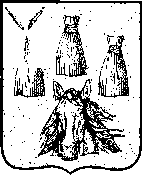 проектМУНИЦИПАЛЬНОЕ СОБРАНИЕСамойловского муниципального района Саратовской областиРЕШЕНИЕ«___» августа  2021 г.						р.п. СамойловкаО внесении изменений в решение Муниципального Собрания Самойловского муниципального района Саратовской области от 23 июня 2021 года № 394 «Об индексации (увеличении) должностных окладов (окладов, окладов месячного денежного содержания, ставок заработной платы)»В соответствии со статьей 134 Трудового кодекса Российской Федерации, статьей 86 Бюджетного кодекса Российской Федерации, Уставом Самойловского муниципального района Саратовской областиРЕШИЛО: 1. Внести изменения в решение Муниципального Собрания Самойловского муниципального района Саратовской области от 23 июня 2021 года № 394 «Об индексации (увеличении) должностных окладов (окладов, окладов месячного денежного содержания, ставок заработной платы)»:1.1. Из раздела 1 решения исключить слова «работников, финансируемых за счет средств местного бюджета Самойловского муниципального района Саратовской области».2. Настоящее решение обнародовать  «__» августа 2021 г. в специально выделенных местах обнародования и разместить на официальном сайте администрации Самойловского муниципального района Саратовской области в сети «Интернет».3. Настоящее решение вступает в силу с момента подписания и распространяется на правоотношения, возникшие с 1 июля 2021 года.4. Контроль за исполнением настоящего решения возложить на комиссию Муниципального Собрания по бюджетно-финансовым вопросам, инвестиционной политики, налогам, использованию муниципальной собственности.Глава Самойловского муниципального района Саратовской области						М.А. МельниковПредседатель Муниципального Собрания					А.А. СпиваковСОГЛАСОВАНО:Глава Самойловского муниципального района Саратовской области						М.А. МельниковНачальник финансового управления				О.А. ЩербаковаКонсультант администрации – юрист				Н.А. КрюченкоПояснительная записка к проекту решения Муниципального Собрания «О внесении изменений в решение Муниципального Собрания Самойловского муниципального района Саратовской области от 23 июня 2021 года № 394 «Об индексации (увеличении) должностных окладов (окладов, окладов месячного денежного содержания, ставок заработной платы)»В связи с тем, что в администрации имеются муниципальные служащие, финансируемые  не только за счёт местного бюджета, но также за счет областных субвенций выделенных на обеспечение деятельности по переданным государственным полномочиям и за счёт межбюджетных трансфертов из бюджетов поселенийДолжностной оклад должен быть одинаковым для всех сотрудников, которые занимают одну и ту же должность  согласно ст.22, ч.2 ст. 132 ТК РФ.Обратное может привести к привлечению работодателя к ответственности за нарушение трудового законодательства по ч. 1 ст. 5.27 КоАП РФ в размере штрафа до 50 000 рублей.В целом зарплата работников не может быть одинаковой на одной должности, поскольку она зависит и от надбавок за выслугу лет и классных чинов, но сам должностной оклад не может быть разным по одной и той же должности.Таким образом, предлагается внести изменения в решение муниципального собрания от 23 июня 2021 г. № 394 «Об индексации (увеличении) должностных окладов (окладов, окладов месячного денежного содержания, ставок заработной платы)», а именно:1. Из раздела 1 решения исключить слова «работников, финансируемых за счет средств местного бюджета Самойловского муниципального района Саратовской области».2. Настоящее решение вступает в силу с момента подписания и распространяется на правоотношения, возникшие с 1 июля 2021 года.Консультант по труду и кадровой работе						Л.В. Исайкина